2024-2025 PUBLIC PROPERTY café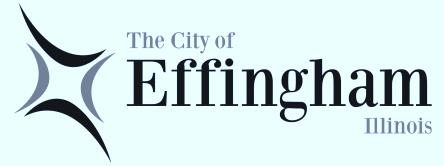 PERMIT Application2024-2025 PUBLIC PROPERTY caféPERMIT Application2024-2025 PUBLIC PROPERTY caféPERMIT Application2024-2025 PUBLIC PROPERTY caféPERMIT Application2024-2025 PUBLIC PROPERTY caféPERMIT Application2024-2025 PUBLIC PROPERTY caféPERMIT Application2024-2025 PUBLIC PROPERTY caféPERMIT Application2024-2025 PUBLIC PROPERTY caféPERMIT Application2024-2025 PUBLIC PROPERTY caféPERMIT Application2024-2025 PUBLIC PROPERTY caféPERMIT Applicationclassifications/feesclassifications/feesclassifications/feesclassifications/feesclassifications/feesclassifications/feesclassifications/feesclassifications/feesclassifications/feesclassifications/feesClass of PermitClass of PermitApplication FeeApplication FeeApplication FeeApplication FeeAnnual FeeAnnual FeeAnnual FeeAnnual Fee        Public Property Café Permit (Consumption Sales)Current holder of a Class B, B-1, BP, R, R-1, or W-1 license.Contiguous to the primary classification’s Licensed Premises.        Public Property Café Permit (Consumption Sales)Current holder of a Class B, B-1, BP, R, R-1, or W-1 license.Contiguous to the primary classification’s Licensed Premises.$200.00$200.00$200.00$200.00$250$250$250$250Method of Payment: Payment of fees (pay to the order of the City of Effingham) must be in the form of certified check, cashier check, bank money order, personal money order, or postal money order. No personal or business checks accepted. Payment must accompany application.Method of Payment: Payment of fees (pay to the order of the City of Effingham) must be in the form of certified check, cashier check, bank money order, personal money order, or postal money order. No personal or business checks accepted. Payment must accompany application.Method of Payment: Payment of fees (pay to the order of the City of Effingham) must be in the form of certified check, cashier check, bank money order, personal money order, or postal money order. No personal or business checks accepted. Payment must accompany application.Method of Payment: Payment of fees (pay to the order of the City of Effingham) must be in the form of certified check, cashier check, bank money order, personal money order, or postal money order. No personal or business checks accepted. Payment must accompany application.Method of Payment: Payment of fees (pay to the order of the City of Effingham) must be in the form of certified check, cashier check, bank money order, personal money order, or postal money order. No personal or business checks accepted. Payment must accompany application.Method of Payment: Payment of fees (pay to the order of the City of Effingham) must be in the form of certified check, cashier check, bank money order, personal money order, or postal money order. No personal or business checks accepted. Payment must accompany application.Method of Payment: Payment of fees (pay to the order of the City of Effingham) must be in the form of certified check, cashier check, bank money order, personal money order, or postal money order. No personal or business checks accepted. Payment must accompany application.Method of Payment: Payment of fees (pay to the order of the City of Effingham) must be in the form of certified check, cashier check, bank money order, personal money order, or postal money order. No personal or business checks accepted. Payment must accompany application.Method of Payment: Payment of fees (pay to the order of the City of Effingham) must be in the form of certified check, cashier check, bank money order, personal money order, or postal money order. No personal or business checks accepted. Payment must accompany application.Method of Payment: Payment of fees (pay to the order of the City of Effingham) must be in the form of certified check, cashier check, bank money order, personal money order, or postal money order. No personal or business checks accepted. Payment must accompany application.APPLICANT INFORMATIONAPPLICANT INFORMATIONAPPLICANT INFORMATIONAPPLICANT INFORMATIONAPPLICANT INFORMATIONAPPLICANT INFORMATIONAPPLICANT INFORMATIONAPPLICANT INFORMATIONAPPLICANT INFORMATIONAPPLICANT INFORMATIONName of applicant (true legal business name – must be same as for State):Name of applicant (true legal business name – must be same as for State):Name of applicant (true legal business name – must be same as for State):Name of applicant (true legal business name – must be same as for State):Name of applicant (true legal business name – must be same as for State):Name of applicant (true legal business name – must be same as for State):Name of applicant (true legal business name – must be same as for State):Name of applicant (true legal business name – must be same as for State):Name of applicant (true legal business name – must be same as for State):Name of applicant (true legal business name – must be same as for State):Trade name of business:Trade name of business:Trade name of business:Trade name of business:Trade name of business:Trade name of business:Trade name of business:Trade name of business:Trade name of business:Trade name of business:Address:Address:Address:Email Address: Email Address: Email Address: Email Address: Email Address: Email Address: Email Address: City:State:State:State:State:State:State:State:State:ZIP Code:Business phone:Business phone:Business phone:Business phone:Business phone:Business phone:Business phone:Business phone:Business phone:Business phone:Mailing address (if different from business address):Mailing address (if different from business address):Mailing address (if different from business address):Mailing address (if different from business address):Mailing address (if different from business address):Mailing address (if different from business address):Mailing address (if different from business address):Mailing address (if different from business address):Mailing address (if different from business address):Mailing address (if different from business address):3.   Ownership of premises, name of landlord or other owner – (If premises in contracted for deed, leased, or subject to any type of license or easement, a copy of the lease, contract for deed, license, easement, or other type of qualifying document shall be attached to the Application. If Applicant does not own the premises where the Permit is sought, he must submit the written consent of the owner of such premises.)3.   Ownership of premises, name of landlord or other owner – (If premises in contracted for deed, leased, or subject to any type of license or easement, a copy of the lease, contract for deed, license, easement, or other type of qualifying document shall be attached to the Application. If Applicant does not own the premises where the Permit is sought, he must submit the written consent of the owner of such premises.)3.   Ownership of premises, name of landlord or other owner – (If premises in contracted for deed, leased, or subject to any type of license or easement, a copy of the lease, contract for deed, license, easement, or other type of qualifying document shall be attached to the Application. If Applicant does not own the premises where the Permit is sought, he must submit the written consent of the owner of such premises.)3.   Ownership of premises, name of landlord or other owner – (If premises in contracted for deed, leased, or subject to any type of license or easement, a copy of the lease, contract for deed, license, easement, or other type of qualifying document shall be attached to the Application. If Applicant does not own the premises where the Permit is sought, he must submit the written consent of the owner of such premises.)3.   Ownership of premises, name of landlord or other owner – (If premises in contracted for deed, leased, or subject to any type of license or easement, a copy of the lease, contract for deed, license, easement, or other type of qualifying document shall be attached to the Application. If Applicant does not own the premises where the Permit is sought, he must submit the written consent of the owner of such premises.)3.   Ownership of premises, name of landlord or other owner – (If premises in contracted for deed, leased, or subject to any type of license or easement, a copy of the lease, contract for deed, license, easement, or other type of qualifying document shall be attached to the Application. If Applicant does not own the premises where the Permit is sought, he must submit the written consent of the owner of such premises.)3.   Ownership of premises, name of landlord or other owner – (If premises in contracted for deed, leased, or subject to any type of license or easement, a copy of the lease, contract for deed, license, easement, or other type of qualifying document shall be attached to the Application. If Applicant does not own the premises where the Permit is sought, he must submit the written consent of the owner of such premises.)3.   Ownership of premises, name of landlord or other owner – (If premises in contracted for deed, leased, or subject to any type of license or easement, a copy of the lease, contract for deed, license, easement, or other type of qualifying document shall be attached to the Application. If Applicant does not own the premises where the Permit is sought, he must submit the written consent of the owner of such premises.)Date when lease terminates:Date when lease terminates:Name:Name:Name:Name:Name:Name:Name:Name:Name:Name:Address:Address:Address:Address:Address:Address:Address:Address:Address:Address:City:State:State:State:State:State:State:State:State:ZIP Code:Owner/Landlord Phone Number:Owner/Landlord Phone Number:Owner/Landlord Phone Number:Owner/Landlord Phone Number:Owner/Landlord Phone Number:Owner/Landlord Phone Number:Owner/Landlord Phone Number:Owner/Landlord Phone Number:Owner/Landlord Phone Number:Owner/Landlord Phone Number:4.   Give date you began (or will begin) liquor sales at the outdoor café:4.   Give date you began (or will begin) liquor sales at the outdoor café:4.   Give date you began (or will begin) liquor sales at the outdoor café:4.   Give date you began (or will begin) liquor sales at the outdoor café:4.   Give date you began (or will begin) liquor sales at the outdoor café:4.   Give date you began (or will begin) liquor sales at the outdoor café:4.   Give date you began (or will begin) liquor sales at the outdoor café:4.   Give date you began (or will begin) liquor sales at the outdoor café:4.   Give date you began (or will begin) liquor sales at the outdoor café:4.   Give date you began (or will begin) liquor sales at the outdoor café:5.   Days and hours during which Alcoholic Liquor is to be sold, provided that the hours of each day of said Public Property Café shall begin no earlier than 6:00 a.m. and end no later than 12:00 midnight of the same calendar date:5.   Days and hours during which Alcoholic Liquor is to be sold, provided that the hours of each day of said Public Property Café shall begin no earlier than 6:00 a.m. and end no later than 12:00 midnight of the same calendar date:5.   Days and hours during which Alcoholic Liquor is to be sold, provided that the hours of each day of said Public Property Café shall begin no earlier than 6:00 a.m. and end no later than 12:00 midnight of the same calendar date:5.   Days and hours during which Alcoholic Liquor is to be sold, provided that the hours of each day of said Public Property Café shall begin no earlier than 6:00 a.m. and end no later than 12:00 midnight of the same calendar date:5.   Days and hours during which Alcoholic Liquor is to be sold, provided that the hours of each day of said Public Property Café shall begin no earlier than 6:00 a.m. and end no later than 12:00 midnight of the same calendar date:5.   Days and hours during which Alcoholic Liquor is to be sold, provided that the hours of each day of said Public Property Café shall begin no earlier than 6:00 a.m. and end no later than 12:00 midnight of the same calendar date:5.   Days and hours during which Alcoholic Liquor is to be sold, provided that the hours of each day of said Public Property Café shall begin no earlier than 6:00 a.m. and end no later than 12:00 midnight of the same calendar date:5.   Days and hours during which Alcoholic Liquor is to be sold, provided that the hours of each day of said Public Property Café shall begin no earlier than 6:00 a.m. and end no later than 12:00 midnight of the same calendar date:5.   Days and hours during which Alcoholic Liquor is to be sold, provided that the hours of each day of said Public Property Café shall begin no earlier than 6:00 a.m. and end no later than 12:00 midnight of the same calendar date:5.   Days and hours during which Alcoholic Liquor is to be sold, provided that the hours of each day of said Public Property Café shall begin no earlier than 6:00 a.m. and end no later than 12:00 midnight of the same calendar date:6.   Proof of Dram Shop Insurance Include proof of dram shop insurance covering the premises to be utilized in this permit for the period of the permit (Certificate of Insurance) with this application.6.   Proof of Dram Shop Insurance Include proof of dram shop insurance covering the premises to be utilized in this permit for the period of the permit (Certificate of Insurance) with this application.6.   Proof of Dram Shop Insurance Include proof of dram shop insurance covering the premises to be utilized in this permit for the period of the permit (Certificate of Insurance) with this application.6.   Proof of Dram Shop Insurance Include proof of dram shop insurance covering the premises to be utilized in this permit for the period of the permit (Certificate of Insurance) with this application.6.   Proof of Dram Shop Insurance Include proof of dram shop insurance covering the premises to be utilized in this permit for the period of the permit (Certificate of Insurance) with this application.6.   Proof of Dram Shop Insurance Include proof of dram shop insurance covering the premises to be utilized in this permit for the period of the permit (Certificate of Insurance) with this application.6.   Proof of Dram Shop Insurance Include proof of dram shop insurance covering the premises to be utilized in this permit for the period of the permit (Certificate of Insurance) with this application.6.   Proof of Dram Shop Insurance Include proof of dram shop insurance covering the premises to be utilized in this permit for the period of the permit (Certificate of Insurance) with this application.6.   Proof of Dram Shop Insurance Include proof of dram shop insurance covering the premises to be utilized in this permit for the period of the permit (Certificate of Insurance) with this application.6.   Proof of Dram Shop Insurance Include proof of dram shop insurance covering the premises to be utilized in this permit for the period of the permit (Certificate of Insurance) with this application.7.   Written Description and Diagram of Area of Liquor Sales Include two (2) copies and an electronic copy (DPF) of a plat, plan, or drawing indicating, to scale, the area of the Public Property the Applicant is seeking permission to occupy and the location of furniture, equipment, and any other articles intended to occupy the Public Property.NOTE: All Public Property Cafés shall be located only in the exact location described in the approved application. Approved furnishings may not be modified or substituted without additional approval of the Local Liquor Control Commissioner.7.   Written Description and Diagram of Area of Liquor Sales Include two (2) copies and an electronic copy (DPF) of a plat, plan, or drawing indicating, to scale, the area of the Public Property the Applicant is seeking permission to occupy and the location of furniture, equipment, and any other articles intended to occupy the Public Property.NOTE: All Public Property Cafés shall be located only in the exact location described in the approved application. Approved furnishings may not be modified or substituted without additional approval of the Local Liquor Control Commissioner.7.   Written Description and Diagram of Area of Liquor Sales Include two (2) copies and an electronic copy (DPF) of a plat, plan, or drawing indicating, to scale, the area of the Public Property the Applicant is seeking permission to occupy and the location of furniture, equipment, and any other articles intended to occupy the Public Property.NOTE: All Public Property Cafés shall be located only in the exact location described in the approved application. Approved furnishings may not be modified or substituted without additional approval of the Local Liquor Control Commissioner.7.   Written Description and Diagram of Area of Liquor Sales Include two (2) copies and an electronic copy (DPF) of a plat, plan, or drawing indicating, to scale, the area of the Public Property the Applicant is seeking permission to occupy and the location of furniture, equipment, and any other articles intended to occupy the Public Property.NOTE: All Public Property Cafés shall be located only in the exact location described in the approved application. Approved furnishings may not be modified or substituted without additional approval of the Local Liquor Control Commissioner.7.   Written Description and Diagram of Area of Liquor Sales Include two (2) copies and an electronic copy (DPF) of a plat, plan, or drawing indicating, to scale, the area of the Public Property the Applicant is seeking permission to occupy and the location of furniture, equipment, and any other articles intended to occupy the Public Property.NOTE: All Public Property Cafés shall be located only in the exact location described in the approved application. Approved furnishings may not be modified or substituted without additional approval of the Local Liquor Control Commissioner.7.   Written Description and Diagram of Area of Liquor Sales Include two (2) copies and an electronic copy (DPF) of a plat, plan, or drawing indicating, to scale, the area of the Public Property the Applicant is seeking permission to occupy and the location of furniture, equipment, and any other articles intended to occupy the Public Property.NOTE: All Public Property Cafés shall be located only in the exact location described in the approved application. Approved furnishings may not be modified or substituted without additional approval of the Local Liquor Control Commissioner.7.   Written Description and Diagram of Area of Liquor Sales Include two (2) copies and an electronic copy (DPF) of a plat, plan, or drawing indicating, to scale, the area of the Public Property the Applicant is seeking permission to occupy and the location of furniture, equipment, and any other articles intended to occupy the Public Property.NOTE: All Public Property Cafés shall be located only in the exact location described in the approved application. Approved furnishings may not be modified or substituted without additional approval of the Local Liquor Control Commissioner.7.   Written Description and Diagram of Area of Liquor Sales Include two (2) copies and an electronic copy (DPF) of a plat, plan, or drawing indicating, to scale, the area of the Public Property the Applicant is seeking permission to occupy and the location of furniture, equipment, and any other articles intended to occupy the Public Property.NOTE: All Public Property Cafés shall be located only in the exact location described in the approved application. Approved furnishings may not be modified or substituted without additional approval of the Local Liquor Control Commissioner.7.   Written Description and Diagram of Area of Liquor Sales Include two (2) copies and an electronic copy (DPF) of a plat, plan, or drawing indicating, to scale, the area of the Public Property the Applicant is seeking permission to occupy and the location of furniture, equipment, and any other articles intended to occupy the Public Property.NOTE: All Public Property Cafés shall be located only in the exact location described in the approved application. Approved furnishings may not be modified or substituted without additional approval of the Local Liquor Control Commissioner.7.   Written Description and Diagram of Area of Liquor Sales Include two (2) copies and an electronic copy (DPF) of a plat, plan, or drawing indicating, to scale, the area of the Public Property the Applicant is seeking permission to occupy and the location of furniture, equipment, and any other articles intended to occupy the Public Property.NOTE: All Public Property Cafés shall be located only in the exact location described in the approved application. Approved furnishings may not be modified or substituted without additional approval of the Local Liquor Control Commissioner.8.   Proof that Permittee maintains commercial general liability insurance insuring against liability for bodily injury, death or damage to personal property with combined single limits of One Million and 00/100 Dollars ($1,000,000), and shall name the City of Effingham, Illinois, as an additional insured on a primary, non-contributory basis.8.   Proof that Permittee maintains commercial general liability insurance insuring against liability for bodily injury, death or damage to personal property with combined single limits of One Million and 00/100 Dollars ($1,000,000), and shall name the City of Effingham, Illinois, as an additional insured on a primary, non-contributory basis.8.   Proof that Permittee maintains commercial general liability insurance insuring against liability for bodily injury, death or damage to personal property with combined single limits of One Million and 00/100 Dollars ($1,000,000), and shall name the City of Effingham, Illinois, as an additional insured on a primary, non-contributory basis.8.   Proof that Permittee maintains commercial general liability insurance insuring against liability for bodily injury, death or damage to personal property with combined single limits of One Million and 00/100 Dollars ($1,000,000), and shall name the City of Effingham, Illinois, as an additional insured on a primary, non-contributory basis.8.   Proof that Permittee maintains commercial general liability insurance insuring against liability for bodily injury, death or damage to personal property with combined single limits of One Million and 00/100 Dollars ($1,000,000), and shall name the City of Effingham, Illinois, as an additional insured on a primary, non-contributory basis.8.   Proof that Permittee maintains commercial general liability insurance insuring against liability for bodily injury, death or damage to personal property with combined single limits of One Million and 00/100 Dollars ($1,000,000), and shall name the City of Effingham, Illinois, as an additional insured on a primary, non-contributory basis.8.   Proof that Permittee maintains commercial general liability insurance insuring against liability for bodily injury, death or damage to personal property with combined single limits of One Million and 00/100 Dollars ($1,000,000), and shall name the City of Effingham, Illinois, as an additional insured on a primary, non-contributory basis.8.   Proof that Permittee maintains commercial general liability insurance insuring against liability for bodily injury, death or damage to personal property with combined single limits of One Million and 00/100 Dollars ($1,000,000), and shall name the City of Effingham, Illinois, as an additional insured on a primary, non-contributory basis.8.   Proof that Permittee maintains commercial general liability insurance insuring against liability for bodily injury, death or damage to personal property with combined single limits of One Million and 00/100 Dollars ($1,000,000), and shall name the City of Effingham, Illinois, as an additional insured on a primary, non-contributory basis.8.   Proof that Permittee maintains commercial general liability insurance insuring against liability for bodily injury, death or damage to personal property with combined single limits of One Million and 00/100 Dollars ($1,000,000), and shall name the City of Effingham, Illinois, as an additional insured on a primary, non-contributory basis.9.   An executed agreement, by the Applicant that said Applicant will, in consideration of being issued a permit for the use of Public Property within the City, indemnify and hold harmless the City of Effingham, Illinois, and its officers, agents, injuries, or damages of every kind and description, on such form prepared and furnished by the City.9.   An executed agreement, by the Applicant that said Applicant will, in consideration of being issued a permit for the use of Public Property within the City, indemnify and hold harmless the City of Effingham, Illinois, and its officers, agents, injuries, or damages of every kind and description, on such form prepared and furnished by the City.9.   An executed agreement, by the Applicant that said Applicant will, in consideration of being issued a permit for the use of Public Property within the City, indemnify and hold harmless the City of Effingham, Illinois, and its officers, agents, injuries, or damages of every kind and description, on such form prepared and furnished by the City.9.   An executed agreement, by the Applicant that said Applicant will, in consideration of being issued a permit for the use of Public Property within the City, indemnify and hold harmless the City of Effingham, Illinois, and its officers, agents, injuries, or damages of every kind and description, on such form prepared and furnished by the City.9.   An executed agreement, by the Applicant that said Applicant will, in consideration of being issued a permit for the use of Public Property within the City, indemnify and hold harmless the City of Effingham, Illinois, and its officers, agents, injuries, or damages of every kind and description, on such form prepared and furnished by the City.9.   An executed agreement, by the Applicant that said Applicant will, in consideration of being issued a permit for the use of Public Property within the City, indemnify and hold harmless the City of Effingham, Illinois, and its officers, agents, injuries, or damages of every kind and description, on such form prepared and furnished by the City.9.   An executed agreement, by the Applicant that said Applicant will, in consideration of being issued a permit for the use of Public Property within the City, indemnify and hold harmless the City of Effingham, Illinois, and its officers, agents, injuries, or damages of every kind and description, on such form prepared and furnished by the City.9.   An executed agreement, by the Applicant that said Applicant will, in consideration of being issued a permit for the use of Public Property within the City, indemnify and hold harmless the City of Effingham, Illinois, and its officers, agents, injuries, or damages of every kind and description, on such form prepared and furnished by the City.9.   An executed agreement, by the Applicant that said Applicant will, in consideration of being issued a permit for the use of Public Property within the City, indemnify and hold harmless the City of Effingham, Illinois, and its officers, agents, injuries, or damages of every kind and description, on such form prepared and furnished by the City.9.   An executed agreement, by the Applicant that said Applicant will, in consideration of being issued a permit for the use of Public Property within the City, indemnify and hold harmless the City of Effingham, Illinois, and its officers, agents, injuries, or damages of every kind and description, on such form prepared and furnished by the City.10.  City or County liquor license number:11.   State liquor license number: 11.   State liquor license number: 11.   State liquor license number: 11.   State liquor license number: 12.   IL retailer occupation tax number:12.   IL retailer occupation tax number:12.   IL retailer occupation tax number:12.   IL retailer occupation tax number:12.   IL retailer occupation tax number:13.  Federal employer identification number:14.   Is food for human consumption to be sold?                           Yes        No14.   Is food for human consumption to be sold?                           Yes        No14.   Is food for human consumption to be sold?                           Yes        No14.   Is food for human consumption to be sold?                           Yes        No14.   Is food for human consumption to be sold?                           Yes        No14.   Is food for human consumption to be sold?                           Yes        No14.   Is food for human consumption to be sold?                           Yes        No14.   Is food for human consumption to be sold?                           Yes        No14.   Is food for human consumption to be sold?                           Yes        No15.  Is the location of applicant’s event for which license is sought within 100 feet (property line to property line) of any school, hospital, home for aged or indigent persons or for war veterans, their wives or children, or any military or naval station, or 100 feet (building to building) from a church?                                                                                                                 Yes             No 15.  Is the location of applicant’s event for which license is sought within 100 feet (property line to property line) of any school, hospital, home for aged or indigent persons or for war veterans, their wives or children, or any military or naval station, or 100 feet (building to building) from a church?                                                                                                                 Yes             No 15.  Is the location of applicant’s event for which license is sought within 100 feet (property line to property line) of any school, hospital, home for aged or indigent persons or for war veterans, their wives or children, or any military or naval station, or 100 feet (building to building) from a church?                                                                                                                 Yes             No 15.  Is the location of applicant’s event for which license is sought within 100 feet (property line to property line) of any school, hospital, home for aged or indigent persons or for war veterans, their wives or children, or any military or naval station, or 100 feet (building to building) from a church?                                                                                                                 Yes             No 15.  Is the location of applicant’s event for which license is sought within 100 feet (property line to property line) of any school, hospital, home for aged or indigent persons or for war veterans, their wives or children, or any military or naval station, or 100 feet (building to building) from a church?                                                                                                                 Yes             No 15.  Is the location of applicant’s event for which license is sought within 100 feet (property line to property line) of any school, hospital, home for aged or indigent persons or for war veterans, their wives or children, or any military or naval station, or 100 feet (building to building) from a church?                                                                                                                 Yes             No 15.  Is the location of applicant’s event for which license is sought within 100 feet (property line to property line) of any school, hospital, home for aged or indigent persons or for war veterans, their wives or children, or any military or naval station, or 100 feet (building to building) from a church?                                                                                                                 Yes             No 15.  Is the location of applicant’s event for which license is sought within 100 feet (property line to property line) of any school, hospital, home for aged or indigent persons or for war veterans, their wives or children, or any military or naval station, or 100 feet (building to building) from a church?                                                                                                                 Yes             No 15.  Is the location of applicant’s event for which license is sought within 100 feet (property line to property line) of any school, hospital, home for aged or indigent persons or for war veterans, their wives or children, or any military or naval station, or 100 feet (building to building) from a church?                                                                                                                 Yes             No 15.  Is the location of applicant’s event for which license is sought within 100 feet (property line to property line) of any school, hospital, home for aged or indigent persons or for war veterans, their wives or children, or any military or naval station, or 100 feet (building to building) from a church?                                                                                                                 Yes             No 16.  Is any applicant, his or her spouse, or any member of the applicant’s household a member or employee of the Police Department of the City of Effingham?                                                                                                                        Yes             No16.  Is any applicant, his or her spouse, or any member of the applicant’s household a member or employee of the Police Department of the City of Effingham?                                                                                                                        Yes             No16.  Is any applicant, his or her spouse, or any member of the applicant’s household a member or employee of the Police Department of the City of Effingham?                                                                                                                        Yes             No16.  Is any applicant, his or her spouse, or any member of the applicant’s household a member or employee of the Police Department of the City of Effingham?                                                                                                                        Yes             No16.  Is any applicant, his or her spouse, or any member of the applicant’s household a member or employee of the Police Department of the City of Effingham?                                                                                                                        Yes             No16.  Is any applicant, his or her spouse, or any member of the applicant’s household a member or employee of the Police Department of the City of Effingham?                                                                                                                        Yes             No16.  Is any applicant, his or her spouse, or any member of the applicant’s household a member or employee of the Police Department of the City of Effingham?                                                                                                                        Yes             No16.  Is any applicant, his or her spouse, or any member of the applicant’s household a member or employee of the Police Department of the City of Effingham?                                                                                                                        Yes             No16.  Is any applicant, his or her spouse, or any member of the applicant’s household a member or employee of the Police Department of the City of Effingham?                                                                                                                        Yes             No16.  Is any applicant, his or her spouse, or any member of the applicant’s household a member or employee of the Police Department of the City of Effingham?                                                                                                                        Yes             No17.  Is any member or employee of the Police Department of the City interested in any way, either directly or indirectly, in the permit for which is being applied, the premises, or the profits or proceeds from the sale of alcoholic liquor under the permit for which is being applied?                                                                                                                                            Yes             No 17.  Is any member or employee of the Police Department of the City interested in any way, either directly or indirectly, in the permit for which is being applied, the premises, or the profits or proceeds from the sale of alcoholic liquor under the permit for which is being applied?                                                                                                                                            Yes             No 17.  Is any member or employee of the Police Department of the City interested in any way, either directly or indirectly, in the permit for which is being applied, the premises, or the profits or proceeds from the sale of alcoholic liquor under the permit for which is being applied?                                                                                                                                            Yes             No 17.  Is any member or employee of the Police Department of the City interested in any way, either directly or indirectly, in the permit for which is being applied, the premises, or the profits or proceeds from the sale of alcoholic liquor under the permit for which is being applied?                                                                                                                                            Yes             No 17.  Is any member or employee of the Police Department of the City interested in any way, either directly or indirectly, in the permit for which is being applied, the premises, or the profits or proceeds from the sale of alcoholic liquor under the permit for which is being applied?                                                                                                                                            Yes             No 17.  Is any member or employee of the Police Department of the City interested in any way, either directly or indirectly, in the permit for which is being applied, the premises, or the profits or proceeds from the sale of alcoholic liquor under the permit for which is being applied?                                                                                                                                            Yes             No 17.  Is any member or employee of the Police Department of the City interested in any way, either directly or indirectly, in the permit for which is being applied, the premises, or the profits or proceeds from the sale of alcoholic liquor under the permit for which is being applied?                                                                                                                                            Yes             No 17.  Is any member or employee of the Police Department of the City interested in any way, either directly or indirectly, in the permit for which is being applied, the premises, or the profits or proceeds from the sale of alcoholic liquor under the permit for which is being applied?                                                                                                                                            Yes             No 17.  Is any member or employee of the Police Department of the City interested in any way, either directly or indirectly, in the permit for which is being applied, the premises, or the profits or proceeds from the sale of alcoholic liquor under the permit for which is being applied?                                                                                                                                            Yes             No 17.  Is any member or employee of the Police Department of the City interested in any way, either directly or indirectly, in the permit for which is being applied, the premises, or the profits or proceeds from the sale of alcoholic liquor under the permit for which is being applied?                                                                                                                                            Yes             No 18.  Is any law enforcing public official, mayor, member of the City Council or Commission directly or indirectly interested in the business for which permit is sought?                                                                                                                 Yes             No    18.  Is any law enforcing public official, mayor, member of the City Council or Commission directly or indirectly interested in the business for which permit is sought?                                                                                                                 Yes             No    18.  Is any law enforcing public official, mayor, member of the City Council or Commission directly or indirectly interested in the business for which permit is sought?                                                                                                                 Yes             No    18.  Is any law enforcing public official, mayor, member of the City Council or Commission directly or indirectly interested in the business for which permit is sought?                                                                                                                 Yes             No    18.  Is any law enforcing public official, mayor, member of the City Council or Commission directly or indirectly interested in the business for which permit is sought?                                                                                                                 Yes             No    18.  Is any law enforcing public official, mayor, member of the City Council or Commission directly or indirectly interested in the business for which permit is sought?                                                                                                                 Yes             No    18.  Is any law enforcing public official, mayor, member of the City Council or Commission directly or indirectly interested in the business for which permit is sought?                                                                                                                 Yes             No    18.  Is any law enforcing public official, mayor, member of the City Council or Commission directly or indirectly interested in the business for which permit is sought?                                                                                                                 Yes             No    18.  Is any law enforcing public official, mayor, member of the City Council or Commission directly or indirectly interested in the business for which permit is sought?                                                                                                                 Yes             No    18.  Is any law enforcing public official, mayor, member of the City Council or Commission directly or indirectly interested in the business for which permit is sought?                                                                                                                 Yes             No    19.  Has any manufacturer, importing distributor, or distributor directly or indirectly paid or agreed to pay for this permit, advanced money or anything of value, or any credit (other than merchandising credit in the ordinary course of business for a period not to exceed 30 days), or is such person directly or indirectly interested in the ownership, conduct or operation of the place of business?                                                                                                                                                        Yes             No                                                                        19.  Has any manufacturer, importing distributor, or distributor directly or indirectly paid or agreed to pay for this permit, advanced money or anything of value, or any credit (other than merchandising credit in the ordinary course of business for a period not to exceed 30 days), or is such person directly or indirectly interested in the ownership, conduct or operation of the place of business?                                                                                                                                                        Yes             No                                                                        19.  Has any manufacturer, importing distributor, or distributor directly or indirectly paid or agreed to pay for this permit, advanced money or anything of value, or any credit (other than merchandising credit in the ordinary course of business for a period not to exceed 30 days), or is such person directly or indirectly interested in the ownership, conduct or operation of the place of business?                                                                                                                                                        Yes             No                                                                        19.  Has any manufacturer, importing distributor, or distributor directly or indirectly paid or agreed to pay for this permit, advanced money or anything of value, or any credit (other than merchandising credit in the ordinary course of business for a period not to exceed 30 days), or is such person directly or indirectly interested in the ownership, conduct or operation of the place of business?                                                                                                                                                        Yes             No                                                                        19.  Has any manufacturer, importing distributor, or distributor directly or indirectly paid or agreed to pay for this permit, advanced money or anything of value, or any credit (other than merchandising credit in the ordinary course of business for a period not to exceed 30 days), or is such person directly or indirectly interested in the ownership, conduct or operation of the place of business?                                                                                                                                                        Yes             No                                                                        19.  Has any manufacturer, importing distributor, or distributor directly or indirectly paid or agreed to pay for this permit, advanced money or anything of value, or any credit (other than merchandising credit in the ordinary course of business for a period not to exceed 30 days), or is such person directly or indirectly interested in the ownership, conduct or operation of the place of business?                                                                                                                                                        Yes             No                                                                        19.  Has any manufacturer, importing distributor, or distributor directly or indirectly paid or agreed to pay for this permit, advanced money or anything of value, or any credit (other than merchandising credit in the ordinary course of business for a period not to exceed 30 days), or is such person directly or indirectly interested in the ownership, conduct or operation of the place of business?                                                                                                                                                        Yes             No                                                                        19.  Has any manufacturer, importing distributor, or distributor directly or indirectly paid or agreed to pay for this permit, advanced money or anything of value, or any credit (other than merchandising credit in the ordinary course of business for a period not to exceed 30 days), or is such person directly or indirectly interested in the ownership, conduct or operation of the place of business?                                                                                                                                                        Yes             No                                                                        19.  Has any manufacturer, importing distributor, or distributor directly or indirectly paid or agreed to pay for this permit, advanced money or anything of value, or any credit (other than merchandising credit in the ordinary course of business for a period not to exceed 30 days), or is such person directly or indirectly interested in the ownership, conduct or operation of the place of business?                                                                                                                                                        Yes             No                                                                        19.  Has any manufacturer, importing distributor, or distributor directly or indirectly paid or agreed to pay for this permit, advanced money or anything of value, or any credit (other than merchandising credit in the ordinary course of business for a period not to exceed 30 days), or is such person directly or indirectly interested in the ownership, conduct or operation of the place of business?                                                                                                                                                        Yes             No                                                                        20.   Is the applicant or any affiliate, associate, subsidiary or officer, director or other agent directly or indirectly engaged in the manufacture of alcoholic liquor?                                                                                                          Yes              No                                                                                     20.   Is the applicant or any affiliate, associate, subsidiary or officer, director or other agent directly or indirectly engaged in the manufacture of alcoholic liquor?                                                                                                          Yes              No                                                                                     20.   Is the applicant or any affiliate, associate, subsidiary or officer, director or other agent directly or indirectly engaged in the manufacture of alcoholic liquor?                                                                                                          Yes              No                                                                                     20.   Is the applicant or any affiliate, associate, subsidiary or officer, director or other agent directly or indirectly engaged in the manufacture of alcoholic liquor?                                                                                                          Yes              No                                                                                     20.   Is the applicant or any affiliate, associate, subsidiary or officer, director or other agent directly or indirectly engaged in the manufacture of alcoholic liquor?                                                                                                          Yes              No                                                                                     20.   Is the applicant or any affiliate, associate, subsidiary or officer, director or other agent directly or indirectly engaged in the manufacture of alcoholic liquor?                                                                                                          Yes              No                                                                                     20.   Is the applicant or any affiliate, associate, subsidiary or officer, director or other agent directly or indirectly engaged in the manufacture of alcoholic liquor?                                                                                                          Yes              No                                                                                     20.   Is the applicant or any affiliate, associate, subsidiary or officer, director or other agent directly or indirectly engaged in the manufacture of alcoholic liquor?                                                                                                          Yes              No                                                                                     20.   Is the applicant or any affiliate, associate, subsidiary or officer, director or other agent directly or indirectly engaged in the manufacture of alcoholic liquor?                                                                                                          Yes              No                                                                                     20.   Is the applicant or any affiliate, associate, subsidiary or officer, director or other agent directly or indirectly engaged in the manufacture of alcoholic liquor?                                                                                                          Yes              No                                                                                     21.  Is the applicant or any affiliate, associate, subsidiary or officer, director or other agent engaged directly or indirectly in the business of importing distributor, or distributor of alcoholic liquor?                                                                       Yes               No                                                                                     21.  Is the applicant or any affiliate, associate, subsidiary or officer, director or other agent engaged directly or indirectly in the business of importing distributor, or distributor of alcoholic liquor?                                                                       Yes               No                                                                                     21.  Is the applicant or any affiliate, associate, subsidiary or officer, director or other agent engaged directly or indirectly in the business of importing distributor, or distributor of alcoholic liquor?                                                                       Yes               No                                                                                     21.  Is the applicant or any affiliate, associate, subsidiary or officer, director or other agent engaged directly or indirectly in the business of importing distributor, or distributor of alcoholic liquor?                                                                       Yes               No                                                                                     21.  Is the applicant or any affiliate, associate, subsidiary or officer, director or other agent engaged directly or indirectly in the business of importing distributor, or distributor of alcoholic liquor?                                                                       Yes               No                                                                                     21.  Is the applicant or any affiliate, associate, subsidiary or officer, director or other agent engaged directly or indirectly in the business of importing distributor, or distributor of alcoholic liquor?                                                                       Yes               No                                                                                     21.  Is the applicant or any affiliate, associate, subsidiary or officer, director or other agent engaged directly or indirectly in the business of importing distributor, or distributor of alcoholic liquor?                                                                       Yes               No                                                                                     21.  Is the applicant or any affiliate, associate, subsidiary or officer, director or other agent engaged directly or indirectly in the business of importing distributor, or distributor of alcoholic liquor?                                                                       Yes               No                                                                                     21.  Is the applicant or any affiliate, associate, subsidiary or officer, director or other agent engaged directly or indirectly in the business of importing distributor, or distributor of alcoholic liquor?                                                                       Yes               No                                                                                     21.  Is the applicant or any affiliate, associate, subsidiary or officer, director or other agent engaged directly or indirectly in the business of importing distributor, or distributor of alcoholic liquor?                                                                       Yes               No                                                                                     22.  Have you applied for other applications/licenses/permits for premises?                                                     Yes              No If yes, what is the disposition of such application?                                                                                    22.  Have you applied for other applications/licenses/permits for premises?                                                     Yes              No If yes, what is the disposition of such application?                                                                                    22.  Have you applied for other applications/licenses/permits for premises?                                                     Yes              No If yes, what is the disposition of such application?                                                                                    22.  Have you applied for other applications/licenses/permits for premises?                                                     Yes              No If yes, what is the disposition of such application?                                                                                    22.  Have you applied for other applications/licenses/permits for premises?                                                     Yes              No If yes, what is the disposition of such application?                                                                                    22.  Have you applied for other applications/licenses/permits for premises?                                                     Yes              No If yes, what is the disposition of such application?                                                                                    22.  Have you applied for other applications/licenses/permits for premises?                                                     Yes              No If yes, what is the disposition of such application?                                                                                    22.  Have you applied for other applications/licenses/permits for premises?                                                     Yes              No If yes, what is the disposition of such application?                                                                                    22.  Have you applied for other applications/licenses/permits for premises?                                                     Yes              No If yes, what is the disposition of such application?                                                                                    22.  Have you applied for other applications/licenses/permits for premises?                                                     Yes              No If yes, what is the disposition of such application?                                                                                    NO SMOKING NO SMOKING NO SMOKING NO SMOKING NO SMOKING NO SMOKING NO SMOKING NO SMOKING NO SMOKING NO SMOKING I understand that it is the responsibility of the applicant(s) to not allow SMOKING within the area designated in the Public Property Café Permit.I understand that it is the responsibility of the applicant(s) to not allow SMOKING within the area designated in the Public Property Café Permit.I understand that it is the responsibility of the applicant(s) to not allow SMOKING within the area designated in the Public Property Café Permit.I understand that it is the responsibility of the applicant(s) to not allow SMOKING within the area designated in the Public Property Café Permit.I understand that it is the responsibility of the applicant(s) to not allow SMOKING within the area designated in the Public Property Café Permit.I understand that it is the responsibility of the applicant(s) to not allow SMOKING within the area designated in the Public Property Café Permit.I understand that it is the responsibility of the applicant(s) to not allow SMOKING within the area designated in the Public Property Café Permit.I understand that it is the responsibility of the applicant(s) to not allow SMOKING within the area designated in the Public Property Café Permit.I understand that it is the responsibility of the applicant(s) to not allow SMOKING within the area designated in the Public Property Café Permit.I understand that it is the responsibility of the applicant(s) to not allow SMOKING within the area designated in the Public Property Café Permit.OBLIGATION TO DISPLAY CITY SIGNSNO ALCOHOL PERMITTED BEYOND THIS POINTOBLIGATION TO DISPLAY CITY SIGNSNO ALCOHOL PERMITTED BEYOND THIS POINTOBLIGATION TO DISPLAY CITY SIGNSNO ALCOHOL PERMITTED BEYOND THIS POINTOBLIGATION TO DISPLAY CITY SIGNSNO ALCOHOL PERMITTED BEYOND THIS POINTOBLIGATION TO DISPLAY CITY SIGNSNO ALCOHOL PERMITTED BEYOND THIS POINTOBLIGATION TO DISPLAY CITY SIGNSNO ALCOHOL PERMITTED BEYOND THIS POINTOBLIGATION TO DISPLAY CITY SIGNSNO ALCOHOL PERMITTED BEYOND THIS POINTOBLIGATION TO DISPLAY CITY SIGNSNO ALCOHOL PERMITTED BEYOND THIS POINTOBLIGATION TO DISPLAY CITY SIGNSNO ALCOHOL PERMITTED BEYOND THIS POINTOBLIGATION TO DISPLAY CITY SIGNSNO ALCOHOL PERMITTED BEYOND THIS POINTI understand that it is the responsibility of the applicant(s) to display “No Alcohol Permitted Beyond This Point” signs.I understand that it is the responsibility of the applicant(s) to display “No Alcohol Permitted Beyond This Point” signs.I understand that it is the responsibility of the applicant(s) to display “No Alcohol Permitted Beyond This Point” signs.I understand that it is the responsibility of the applicant(s) to display “No Alcohol Permitted Beyond This Point” signs.I understand that it is the responsibility of the applicant(s) to display “No Alcohol Permitted Beyond This Point” signs.I understand that it is the responsibility of the applicant(s) to display “No Alcohol Permitted Beyond This Point” signs.I understand that it is the responsibility of the applicant(s) to display “No Alcohol Permitted Beyond This Point” signs.I understand that it is the responsibility of the applicant(s) to display “No Alcohol Permitted Beyond This Point” signs.I understand that it is the responsibility of the applicant(s) to display “No Alcohol Permitted Beyond This Point” signs.I understand that it is the responsibility of the applicant(s) to display “No Alcohol Permitted Beyond This Point” signs.AUTHORIZATION FOR RELEASE OF PERSONAL INFORMATIONAUTHORIZATION FOR RELEASE OF PERSONAL INFORMATIONAUTHORIZATION FOR RELEASE OF PERSONAL INFORMATIONAUTHORIZATION FOR RELEASE OF PERSONAL INFORMATIONAUTHORIZATION FOR RELEASE OF PERSONAL INFORMATIONAUTHORIZATION FOR RELEASE OF PERSONAL INFORMATIONAUTHORIZATION FOR RELEASE OF PERSONAL INFORMATIONAUTHORIZATION FOR RELEASE OF PERSONAL INFORMATIONAUTHORIZATION FOR RELEASE OF PERSONAL INFORMATIONAUTHORIZATION FOR RELEASE OF PERSONAL INFORMATIONI hereby authorize a review of and full disclosure of all records concerning myself to any duly authorized agent of the City of Effingham Liquor Control Commission, whether the said records are of public, private, or confidential nature.I understand that any information obtained by a personal history background investigation which is developed upon this Release Authorization will be considered in determining my suitability for issuance of a liquor permit by the City of Effingham.  I release the City of Effingham from any and all liability which may be incurred as a result of collecting such information.I have read and fully understand the contents of this “Authorization for Release of Personal Information”.(Applicant’s signature at the end of this application constitutes applicant’s authorization of the aforesaid.)I hereby authorize a review of and full disclosure of all records concerning myself to any duly authorized agent of the City of Effingham Liquor Control Commission, whether the said records are of public, private, or confidential nature.I understand that any information obtained by a personal history background investigation which is developed upon this Release Authorization will be considered in determining my suitability for issuance of a liquor permit by the City of Effingham.  I release the City of Effingham from any and all liability which may be incurred as a result of collecting such information.I have read and fully understand the contents of this “Authorization for Release of Personal Information”.(Applicant’s signature at the end of this application constitutes applicant’s authorization of the aforesaid.)I hereby authorize a review of and full disclosure of all records concerning myself to any duly authorized agent of the City of Effingham Liquor Control Commission, whether the said records are of public, private, or confidential nature.I understand that any information obtained by a personal history background investigation which is developed upon this Release Authorization will be considered in determining my suitability for issuance of a liquor permit by the City of Effingham.  I release the City of Effingham from any and all liability which may be incurred as a result of collecting such information.I have read and fully understand the contents of this “Authorization for Release of Personal Information”.(Applicant’s signature at the end of this application constitutes applicant’s authorization of the aforesaid.)I hereby authorize a review of and full disclosure of all records concerning myself to any duly authorized agent of the City of Effingham Liquor Control Commission, whether the said records are of public, private, or confidential nature.I understand that any information obtained by a personal history background investigation which is developed upon this Release Authorization will be considered in determining my suitability for issuance of a liquor permit by the City of Effingham.  I release the City of Effingham from any and all liability which may be incurred as a result of collecting such information.I have read and fully understand the contents of this “Authorization for Release of Personal Information”.(Applicant’s signature at the end of this application constitutes applicant’s authorization of the aforesaid.)I hereby authorize a review of and full disclosure of all records concerning myself to any duly authorized agent of the City of Effingham Liquor Control Commission, whether the said records are of public, private, or confidential nature.I understand that any information obtained by a personal history background investigation which is developed upon this Release Authorization will be considered in determining my suitability for issuance of a liquor permit by the City of Effingham.  I release the City of Effingham from any and all liability which may be incurred as a result of collecting such information.I have read and fully understand the contents of this “Authorization for Release of Personal Information”.(Applicant’s signature at the end of this application constitutes applicant’s authorization of the aforesaid.)I hereby authorize a review of and full disclosure of all records concerning myself to any duly authorized agent of the City of Effingham Liquor Control Commission, whether the said records are of public, private, or confidential nature.I understand that any information obtained by a personal history background investigation which is developed upon this Release Authorization will be considered in determining my suitability for issuance of a liquor permit by the City of Effingham.  I release the City of Effingham from any and all liability which may be incurred as a result of collecting such information.I have read and fully understand the contents of this “Authorization for Release of Personal Information”.(Applicant’s signature at the end of this application constitutes applicant’s authorization of the aforesaid.)I hereby authorize a review of and full disclosure of all records concerning myself to any duly authorized agent of the City of Effingham Liquor Control Commission, whether the said records are of public, private, or confidential nature.I understand that any information obtained by a personal history background investigation which is developed upon this Release Authorization will be considered in determining my suitability for issuance of a liquor permit by the City of Effingham.  I release the City of Effingham from any and all liability which may be incurred as a result of collecting such information.I have read and fully understand the contents of this “Authorization for Release of Personal Information”.(Applicant’s signature at the end of this application constitutes applicant’s authorization of the aforesaid.)I hereby authorize a review of and full disclosure of all records concerning myself to any duly authorized agent of the City of Effingham Liquor Control Commission, whether the said records are of public, private, or confidential nature.I understand that any information obtained by a personal history background investigation which is developed upon this Release Authorization will be considered in determining my suitability for issuance of a liquor permit by the City of Effingham.  I release the City of Effingham from any and all liability which may be incurred as a result of collecting such information.I have read and fully understand the contents of this “Authorization for Release of Personal Information”.(Applicant’s signature at the end of this application constitutes applicant’s authorization of the aforesaid.)I hereby authorize a review of and full disclosure of all records concerning myself to any duly authorized agent of the City of Effingham Liquor Control Commission, whether the said records are of public, private, or confidential nature.I understand that any information obtained by a personal history background investigation which is developed upon this Release Authorization will be considered in determining my suitability for issuance of a liquor permit by the City of Effingham.  I release the City of Effingham from any and all liability which may be incurred as a result of collecting such information.I have read and fully understand the contents of this “Authorization for Release of Personal Information”.(Applicant’s signature at the end of this application constitutes applicant’s authorization of the aforesaid.)I hereby authorize a review of and full disclosure of all records concerning myself to any duly authorized agent of the City of Effingham Liquor Control Commission, whether the said records are of public, private, or confidential nature.I understand that any information obtained by a personal history background investigation which is developed upon this Release Authorization will be considered in determining my suitability for issuance of a liquor permit by the City of Effingham.  I release the City of Effingham from any and all liability which may be incurred as a result of collecting such information.I have read and fully understand the contents of this “Authorization for Release of Personal Information”.(Applicant’s signature at the end of this application constitutes applicant’s authorization of the aforesaid.)CONTACT PERSON INFORMATIONCONTACT PERSON INFORMATIONCONTACT PERSON INFORMATIONCONTACT PERSON INFORMATIONCONTACT PERSON INFORMATIONCONTACT PERSON INFORMATIONCONTACT PERSON INFORMATIONCONTACT PERSON INFORMATIONCONTACT PERSON INFORMATIONCONTACT PERSON INFORMATIONPrint FULL name:Print FULL name:Print FULL name:Print FULL name:Print FULL name:Print FULL name:Print FULL name:Print FULL name:Print FULL name:Print FULL name:Address:Address:Address:Address:Address:Address:Address:Address:Address:Address:City:State:State:State:ZIP Code:ZIP Code:ZIP Code:U.S. Citizen       Yes           NoU.S. Citizen       Yes           NoU.S. Citizen       Yes           NoDate of Birth:Ownership Percentage: Ownership Percentage: Ownership Percentage: Ownership Percentage: Position:Position:Position:Position:Position:Phone Number:Email:Email:Email:Email:Social Security Number:Social Security Number:Social Security Number:Social Security Number:Social Security Number:23.  Have you ever made application for a liquor license/permit which has been denied?                                         Yes         No23.  Have you ever made application for a liquor license/permit which has been denied?                                         Yes         No23.  Have you ever made application for a liquor license/permit which has been denied?                                         Yes         No23.  Have you ever made application for a liquor license/permit which has been denied?                                         Yes         No23.  Have you ever made application for a liquor license/permit which has been denied?                                         Yes         No23.  Have you ever made application for a liquor license/permit which has been denied?                                         Yes         No23.  Have you ever made application for a liquor license/permit which has been denied?                                         Yes         No23.  Have you ever made application for a liquor license/permit which has been denied?                                         Yes         No23.  Have you ever made application for a liquor license/permit which has been denied?                                         Yes         No23.  Have you ever made application for a liquor license/permit which has been denied?                                         Yes         No24.  Have you ever had any previous license/permit issued by Federal, State or Local authorities suspended or          Yes         Norevoked?    24.  Have you ever had any previous license/permit issued by Federal, State or Local authorities suspended or          Yes         Norevoked?    24.  Have you ever had any previous license/permit issued by Federal, State or Local authorities suspended or          Yes         Norevoked?    24.  Have you ever had any previous license/permit issued by Federal, State or Local authorities suspended or          Yes         Norevoked?    24.  Have you ever had any previous license/permit issued by Federal, State or Local authorities suspended or          Yes         Norevoked?    24.  Have you ever had any previous license/permit issued by Federal, State or Local authorities suspended or          Yes         Norevoked?    24.  Have you ever had any previous license/permit issued by Federal, State or Local authorities suspended or          Yes         Norevoked?    24.  Have you ever had any previous license/permit issued by Federal, State or Local authorities suspended or          Yes         Norevoked?    24.  Have you ever had any previous license/permit issued by Federal, State or Local authorities suspended or          Yes         Norevoked?    24.  Have you ever had any previous license/permit issued by Federal, State or Local authorities suspended or          Yes         Norevoked?    25.  Have you ever been convicted of a felony under any Federal or State Law?                                                     Yes         No 25.  Have you ever been convicted of a felony under any Federal or State Law?                                                     Yes         No 25.  Have you ever been convicted of a felony under any Federal or State Law?                                                     Yes         No 25.  Have you ever been convicted of a felony under any Federal or State Law?                                                     Yes         No 25.  Have you ever been convicted of a felony under any Federal or State Law?                                                     Yes         No 25.  Have you ever been convicted of a felony under any Federal or State Law?                                                     Yes         No 25.  Have you ever been convicted of a felony under any Federal or State Law?                                                     Yes         No 25.  Have you ever been convicted of a felony under any Federal or State Law?                                                     Yes         No 25.  Have you ever been convicted of a felony under any Federal or State Law?                                                     Yes         No 25.  Have you ever been convicted of a felony under any Federal or State Law?                                                     Yes         No 26.  Have you ever been convicted of a gambling offense?                                                                                   Yes         No 26.  Have you ever been convicted of a gambling offense?                                                                                   Yes         No 26.  Have you ever been convicted of a gambling offense?                                                                                   Yes         No 26.  Have you ever been convicted of a gambling offense?                                                                                   Yes         No 26.  Have you ever been convicted of a gambling offense?                                                                                   Yes         No 26.  Have you ever been convicted of a gambling offense?                                                                                   Yes         No 26.  Have you ever been convicted of a gambling offense?                                                                                   Yes         No 26.  Have you ever been convicted of a gambling offense?                                                                                   Yes         No 26.  Have you ever been convicted of a gambling offense?                                                                                   Yes         No 26.  Have you ever been convicted of a gambling offense?                                                                                   Yes         No 27.  Have you ever been convicted of any crime or misdemeanor opposed to decency or morality such aspandering or keeping a house of ill fame?                                                                                                   Yes         No                                27.  Have you ever been convicted of any crime or misdemeanor opposed to decency or morality such aspandering or keeping a house of ill fame?                                                                                                   Yes         No                                27.  Have you ever been convicted of any crime or misdemeanor opposed to decency or morality such aspandering or keeping a house of ill fame?                                                                                                   Yes         No                                27.  Have you ever been convicted of any crime or misdemeanor opposed to decency or morality such aspandering or keeping a house of ill fame?                                                                                                   Yes         No                                27.  Have you ever been convicted of any crime or misdemeanor opposed to decency or morality such aspandering or keeping a house of ill fame?                                                                                                   Yes         No                                27.  Have you ever been convicted of any crime or misdemeanor opposed to decency or morality such aspandering or keeping a house of ill fame?                                                                                                   Yes         No                                27.  Have you ever been convicted of any crime or misdemeanor opposed to decency or morality such aspandering or keeping a house of ill fame?                                                                                                   Yes         No                                27.  Have you ever been convicted of any crime or misdemeanor opposed to decency or morality such aspandering or keeping a house of ill fame?                                                                                                   Yes         No                                27.  Have you ever been convicted of any crime or misdemeanor opposed to decency or morality such aspandering or keeping a house of ill fame?                                                                                                   Yes         No                                27.  Have you ever been convicted of any crime or misdemeanor opposed to decency or morality such aspandering or keeping a house of ill fame?                                                                                                   Yes         No                                28.  Do you possess a current Federal Wagering or Gambling Device Stamp?                                                         Yes         No 28.  Do you possess a current Federal Wagering or Gambling Device Stamp?                                                         Yes         No 28.  Do you possess a current Federal Wagering or Gambling Device Stamp?                                                         Yes         No 28.  Do you possess a current Federal Wagering or Gambling Device Stamp?                                                         Yes         No 28.  Do you possess a current Federal Wagering or Gambling Device Stamp?                                                         Yes         No 28.  Do you possess a current Federal Wagering or Gambling Device Stamp?                                                         Yes         No 28.  Do you possess a current Federal Wagering or Gambling Device Stamp?                                                         Yes         No 28.  Do you possess a current Federal Wagering or Gambling Device Stamp?                                                         Yes         No 28.  Do you possess a current Federal Wagering or Gambling Device Stamp?                                                         Yes         No 28.  Do you possess a current Federal Wagering or Gambling Device Stamp?                                                         Yes         No 29.  Are you or have you ever been delinquent in payment of Retailer’s Occupational Tax (sales tax)?                      Yes         No 29.  Are you or have you ever been delinquent in payment of Retailer’s Occupational Tax (sales tax)?                      Yes         No 29.  Are you or have you ever been delinquent in payment of Retailer’s Occupational Tax (sales tax)?                      Yes         No 29.  Are you or have you ever been delinquent in payment of Retailer’s Occupational Tax (sales tax)?                      Yes         No 29.  Are you or have you ever been delinquent in payment of Retailer’s Occupational Tax (sales tax)?                      Yes         No 29.  Are you or have you ever been delinquent in payment of Retailer’s Occupational Tax (sales tax)?                      Yes         No 29.  Are you or have you ever been delinquent in payment of Retailer’s Occupational Tax (sales tax)?                      Yes         No 29.  Are you or have you ever been delinquent in payment of Retailer’s Occupational Tax (sales tax)?                      Yes         No 29.  Are you or have you ever been delinquent in payment of Retailer’s Occupational Tax (sales tax)?                      Yes         No 29.  Are you or have you ever been delinquent in payment of Retailer’s Occupational Tax (sales tax)?                      Yes         No 30.  Are you or have you ever been delinquent under the Cash Beer Law?                                                             Yes          No 30.  Are you or have you ever been delinquent under the Cash Beer Law?                                                             Yes          No 30.  Are you or have you ever been delinquent under the Cash Beer Law?                                                             Yes          No 30.  Are you or have you ever been delinquent under the Cash Beer Law?                                                             Yes          No 30.  Are you or have you ever been delinquent under the Cash Beer Law?                                                             Yes          No 30.  Are you or have you ever been delinquent under the Cash Beer Law?                                                             Yes          No 30.  Are you or have you ever been delinquent under the Cash Beer Law?                                                             Yes          No 30.  Are you or have you ever been delinquent under the Cash Beer Law?                                                             Yes          No 30.  Are you or have you ever been delinquent under the Cash Beer Law?                                                             Yes          No 30.  Are you or have you ever been delinquent under the Cash Beer Law?                                                             Yes          No 31.  Are you or have you ever been delinquent under the 30-Day Credit Law?                                                        Yes          No 31.  Are you or have you ever been delinquent under the 30-Day Credit Law?                                                        Yes          No 31.  Are you or have you ever been delinquent under the 30-Day Credit Law?                                                        Yes          No 31.  Are you or have you ever been delinquent under the 30-Day Credit Law?                                                        Yes          No 31.  Are you or have you ever been delinquent under the 30-Day Credit Law?                                                        Yes          No 31.  Are you or have you ever been delinquent under the 30-Day Credit Law?                                                        Yes          No 31.  Are you or have you ever been delinquent under the 30-Day Credit Law?                                                        Yes          No 31.  Are you or have you ever been delinquent under the 30-Day Credit Law?                                                        Yes          No 31.  Are you or have you ever been delinquent under the 30-Day Credit Law?                                                        Yes          No 31.  Are you or have you ever been delinquent under the 30-Day Credit Law?                                                        Yes          No INFORMATION RELEASEINFORMATION RELEASEINFORMATION RELEASEINFORMATION RELEASEINFORMATION RELEASEINFORMATION RELEASEINFORMATION RELEASEINFORMATION RELEASEINFORMATION RELEASEINFORMATION RELEASEI, (PRINT name of Applicant) ____________________________________________________________, have executed and delivered the City of Effingham 2023-2024 Liquor Permit Application.  I hereby acknowledge that said document and the information contained herein is subject to the Freedom of Information Act and I recognize and agree that I have no expectation of privacy regarding the information contained herein.I, (PRINT name of Applicant) ____________________________________________________________, have executed and delivered the City of Effingham 2023-2024 Liquor Permit Application.  I hereby acknowledge that said document and the information contained herein is subject to the Freedom of Information Act and I recognize and agree that I have no expectation of privacy regarding the information contained herein.I, (PRINT name of Applicant) ____________________________________________________________, have executed and delivered the City of Effingham 2023-2024 Liquor Permit Application.  I hereby acknowledge that said document and the information contained herein is subject to the Freedom of Information Act and I recognize and agree that I have no expectation of privacy regarding the information contained herein.I, (PRINT name of Applicant) ____________________________________________________________, have executed and delivered the City of Effingham 2023-2024 Liquor Permit Application.  I hereby acknowledge that said document and the information contained herein is subject to the Freedom of Information Act and I recognize and agree that I have no expectation of privacy regarding the information contained herein.I, (PRINT name of Applicant) ____________________________________________________________, have executed and delivered the City of Effingham 2023-2024 Liquor Permit Application.  I hereby acknowledge that said document and the information contained herein is subject to the Freedom of Information Act and I recognize and agree that I have no expectation of privacy regarding the information contained herein.I, (PRINT name of Applicant) ____________________________________________________________, have executed and delivered the City of Effingham 2023-2024 Liquor Permit Application.  I hereby acknowledge that said document and the information contained herein is subject to the Freedom of Information Act and I recognize and agree that I have no expectation of privacy regarding the information contained herein.I, (PRINT name of Applicant) ____________________________________________________________, have executed and delivered the City of Effingham 2023-2024 Liquor Permit Application.  I hereby acknowledge that said document and the information contained herein is subject to the Freedom of Information Act and I recognize and agree that I have no expectation of privacy regarding the information contained herein.I, (PRINT name of Applicant) ____________________________________________________________, have executed and delivered the City of Effingham 2023-2024 Liquor Permit Application.  I hereby acknowledge that said document and the information contained herein is subject to the Freedom of Information Act and I recognize and agree that I have no expectation of privacy regarding the information contained herein.I, (PRINT name of Applicant) ____________________________________________________________, have executed and delivered the City of Effingham 2023-2024 Liquor Permit Application.  I hereby acknowledge that said document and the information contained herein is subject to the Freedom of Information Act and I recognize and agree that I have no expectation of privacy regarding the information contained herein.I, (PRINT name of Applicant) ____________________________________________________________, have executed and delivered the City of Effingham 2023-2024 Liquor Permit Application.  I hereby acknowledge that said document and the information contained herein is subject to the Freedom of Information Act and I recognize and agree that I have no expectation of privacy regarding the information contained herein.Applicant’s Signature:Applicant’s Signature:Applicant’s Signature:Applicant’s Signature:Applicant’s Signature:Date:Date:Date:Date:Date:LIQUOR CONTROL COMMISSIONER APPROVALLIQUOR CONTROL COMMISSIONER APPROVALLIQUOR CONTROL COMMISSIONER APPROVALLIQUOR CONTROL COMMISSIONER APPROVALLIQUOR CONTROL COMMISSIONER APPROVALLIQUOR CONTROL COMMISSIONER APPROVALLIQUOR CONTROL COMMISSIONER APPROVALLIQUOR CONTROL COMMISSIONER APPROVALLIQUOR CONTROL COMMISSIONER APPROVALLIQUOR CONTROL COMMISSIONER APPROVALCITY OF EFFINGHAMApproved by:____________________________________________________________________Mayor Michael J. SchutzbachLiquor Control CommissionerCITY OF EFFINGHAMApproved by:____________________________________________________________________Mayor Michael J. SchutzbachLiquor Control CommissionerCITY OF EFFINGHAMApproved by:____________________________________________________________________Mayor Michael J. SchutzbachLiquor Control CommissionerCITY OF EFFINGHAMApproved by:____________________________________________________________________Mayor Michael J. SchutzbachLiquor Control CommissionerCITY OF EFFINGHAMApproved by:____________________________________________________________________Mayor Michael J. SchutzbachLiquor Control CommissionerDate: Date: Date: Date: Date: 